Highly variable microbiota development in the chicken gastrointestinal tract: are hygiene levels to blame?Dragana Stanley1,4,6, Mark S. Geier3,4,5, Robert J. Hughes3,4,5, Stuart Denman2 and Robert J. Moore1,4,7,*Supplementary Figure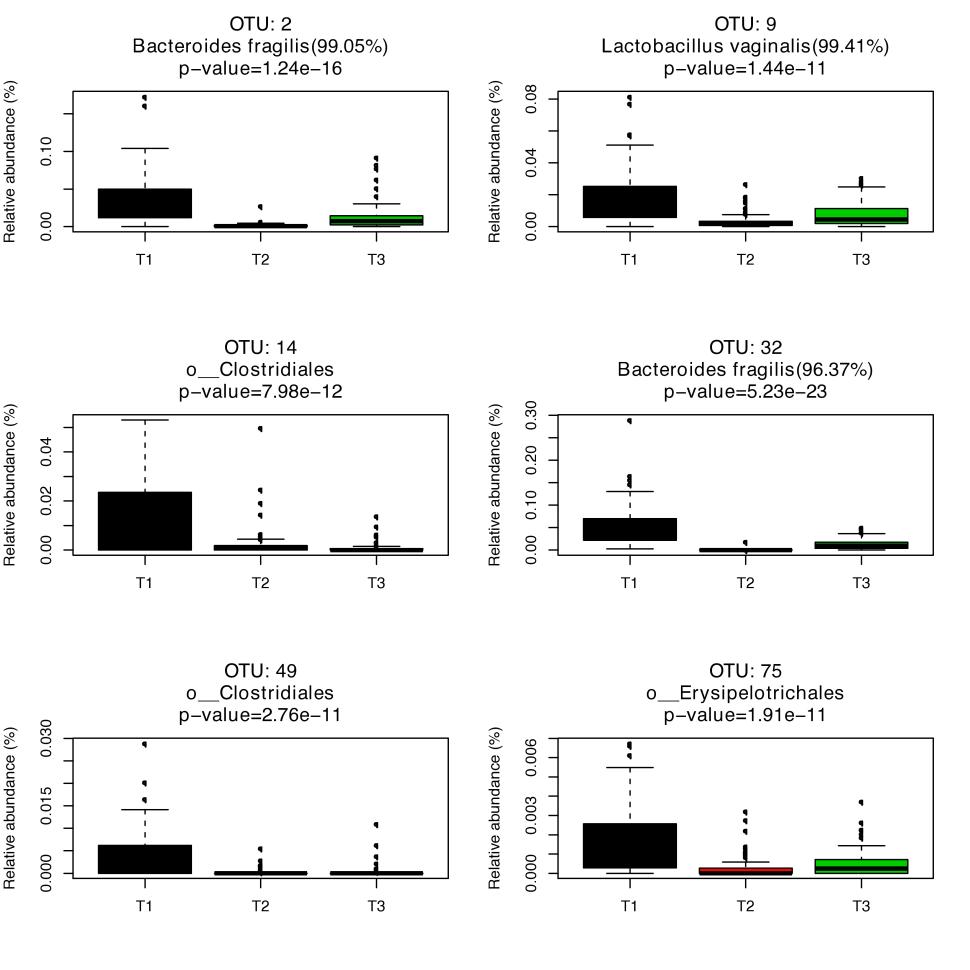 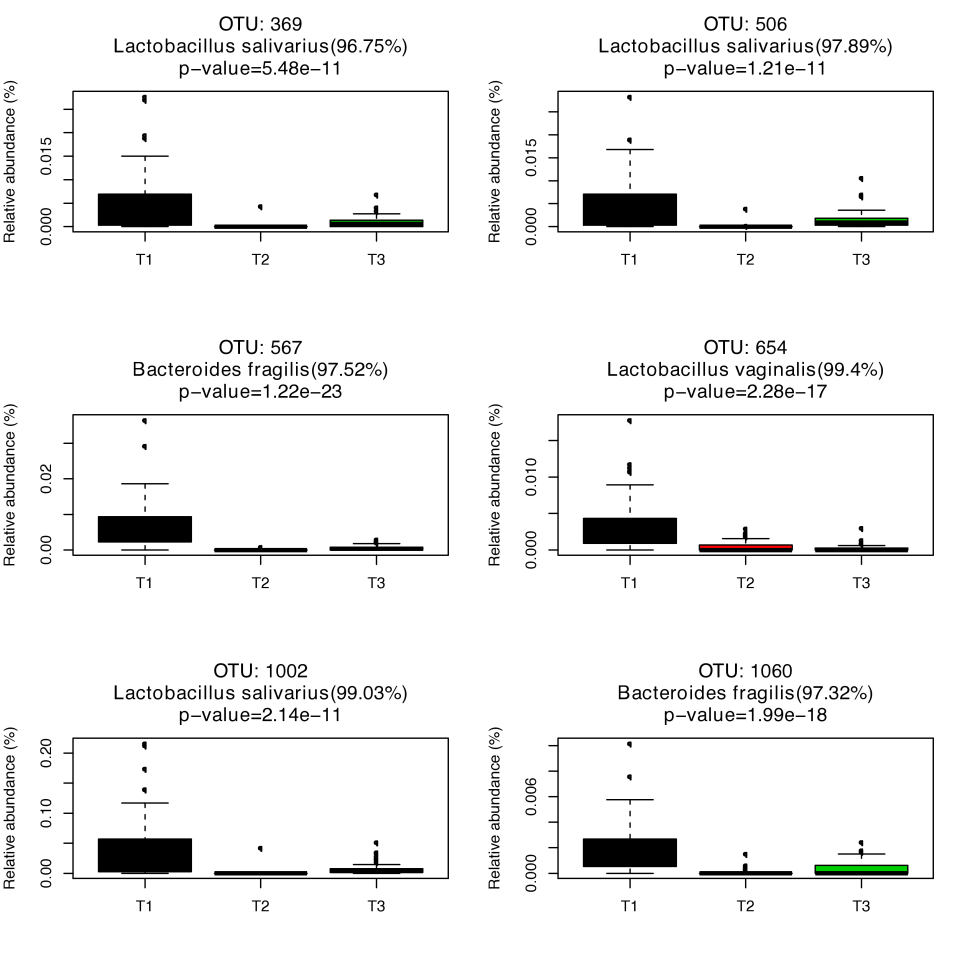 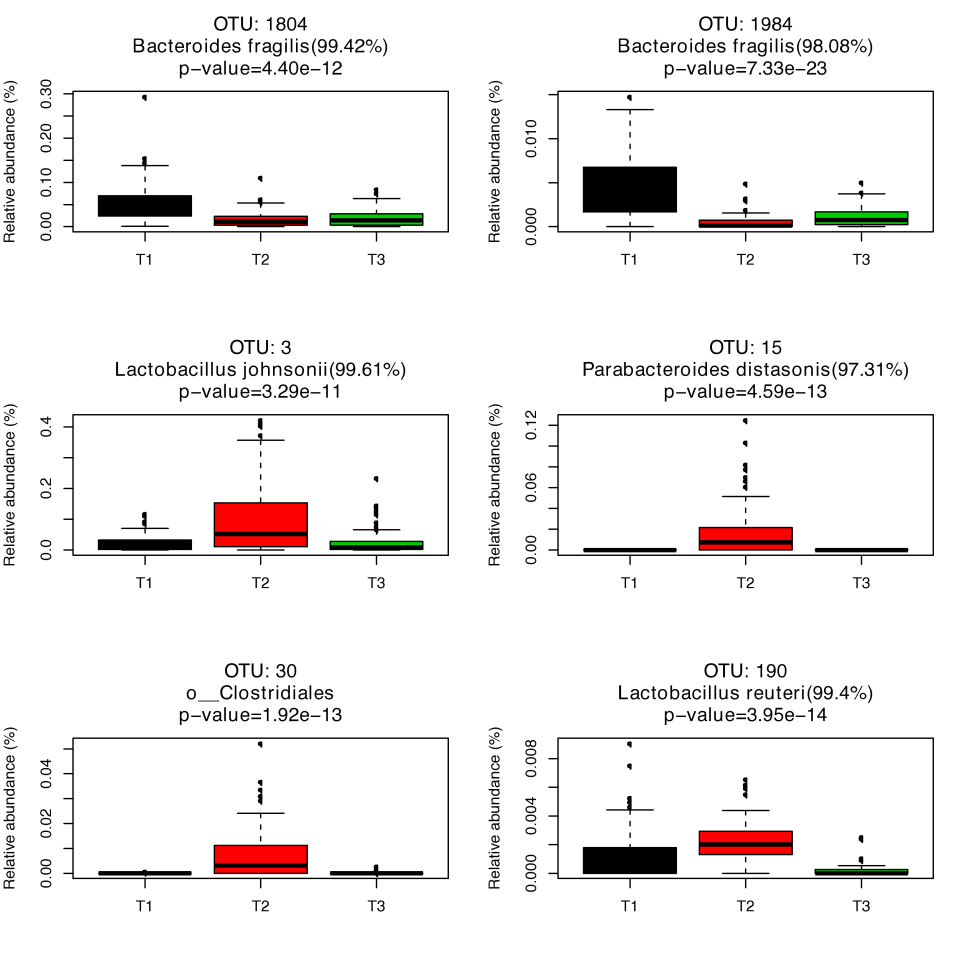 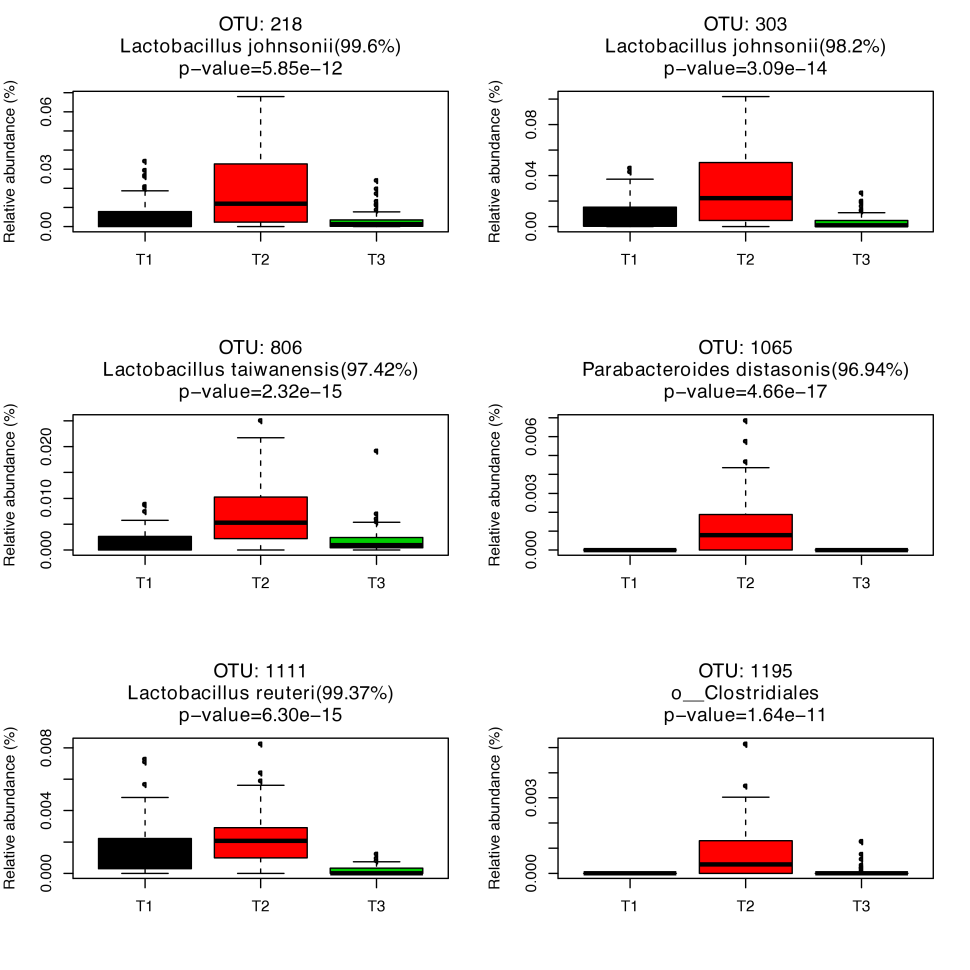 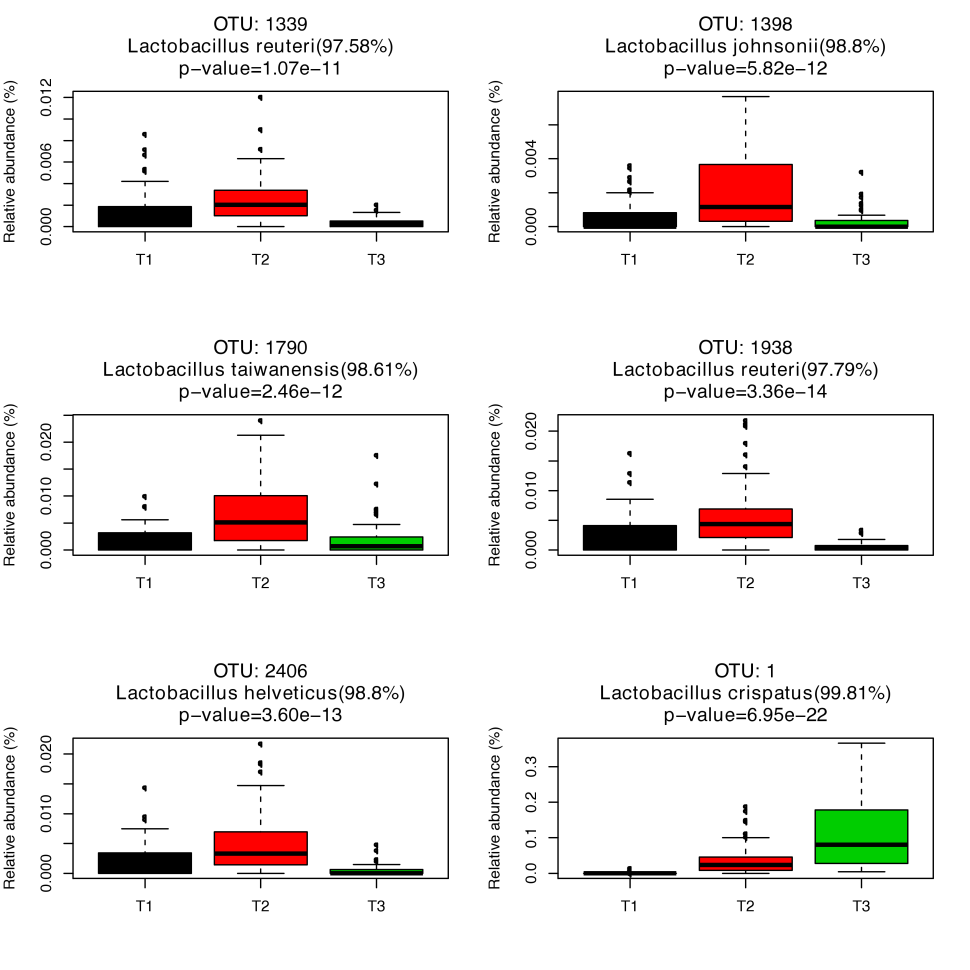 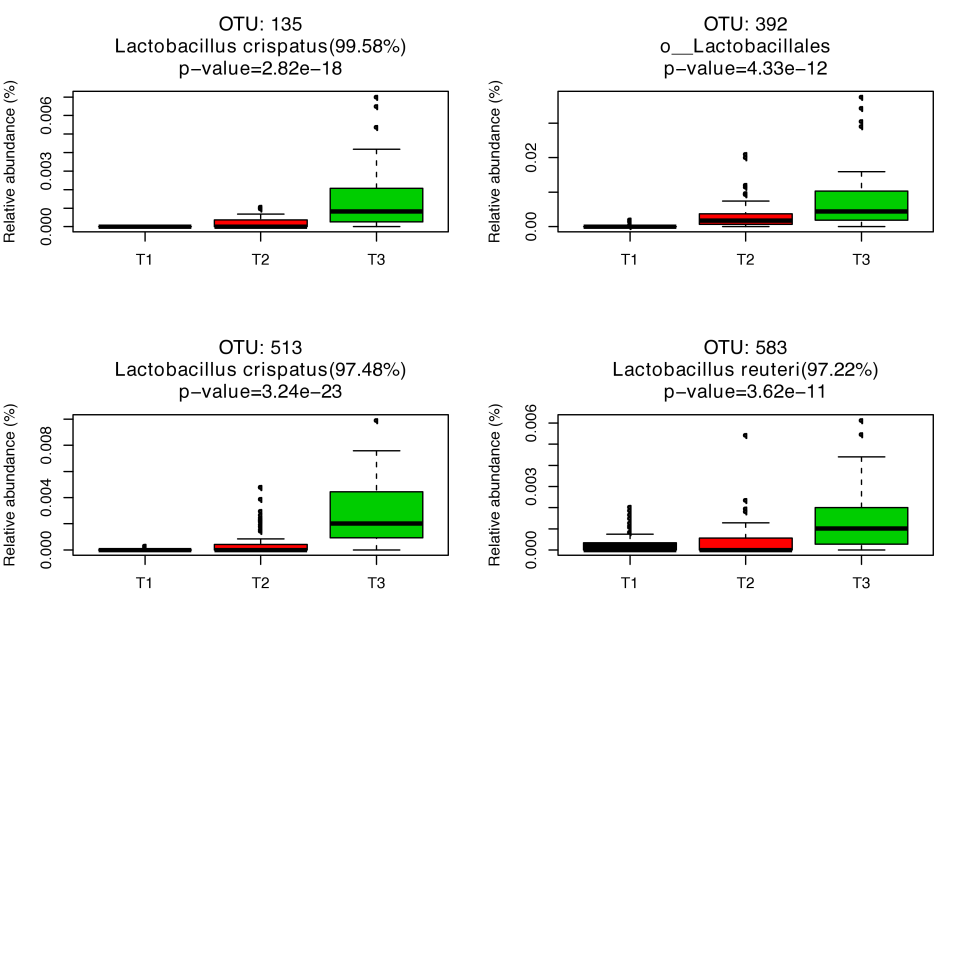 Figure S1: Boxplots of the OTUs most differentially abundant (p<10-10) between the 3 trials, generated using R phylogenetic package ade4 and Qiime analysis outputs.  The p-values are calculated using Qiime ANOVA. For OTUs with similarity to closest type strain in EzTaxon database > 95%, taxonomy is given as EzTaxon strain and similarity, for OTUs with lower similarity taxonomy is given at an order level.